ΔΕΛΤΙΟ ΤΥΠΟΥΘΕΜΑ : «ΠΟΛΥ ΥΨΗΛΟΣ ΚΙΝΔΥΝΟΣ ΠΥΡΚΑΓΙΑΣ (κατηγορία κινδύνου 4), και για αύριο Σαββατο 10-07-2021».	Σύμφωνα με τον  Ημερήσιο Χάρτη Πρόβλεψης Κινδύνου Πυρκαγιάς, που εκδίδεται από τη Γενική Γραμματεία Πολιτικής Προστασίας, προβλέπεται στην περιοχή μας, και για αύριο Σάββατο 10-07-2021 πολύ υψηλός κίνδυνος πυρκαγιάς (κατηγορία κινδύνου 4). Ο Δήμος Ευρώτα βρίσκεται σε αυξημένη ετοιμότητα  και συνιστά στους πολίτες να είναι ιδιαίτερα προσεκτικοί και να αποφεύγουν ενέργειες στην ύπαιθρο που μπορούν να προκαλέσουν πυρκαγιά από αμέλεια, όπως το κάψιμο ξερών χόρτων και κλαδιών ή υπολειμμάτων καθαρισμού, η χρήση μηχανημάτων που προκαλούν σπινθήρες όπως δισκοπρίονα, συσκευές συγκόλλησης, η χρήση υπαίθριων ψησταριών, το κάπνισμα μελισσών, η ρίψη αναμμένων τσιγάρων, κ.α. Επίσης, υπενθυμίζεται ότι κατά τη διάρκεια της αντιπυρικής περιόδου (από 1ης Μαϊου έως 30 Οκτωβρίου) απαγορεύεται η οποιαδήποτε χρήση φωτιάς στην ύπαιθρο.Ιδιαίτερα εφιστάται η προσοχή σε αγρότες, μελισσοκόμους και  κτηνοτρόφους .Σε περίπτωση που οι πολίτες αντιληφθούν πυρκαγιά, παρακαλούνται να ειδοποιήσουν αμέσως την Πυροσβεστική Υπηρεσία στον αριθμό κλήσης 199. (ΕΘΕΛΟΝΤΙΚΟΣ ΠΥΡΟΣΒΕΣΤΙΚΟΣ ΣΤΑΘΜΟΣ ΜΥΡΤΙΑΣ: 2735041599, Π.Υ ΜΟΛΑΩΝ: 2732027040, Π.Υ ΓΥΘΕΙΟΥ: 2733022199, 2733023443)Καλούνται οι πολίτες να τηρούν τις απαγορευτικές διατάξεις κυκλοφορίας οχημάτων και παραμονής εκδρομέων σε Δασικές περιοχές σύμφωνα με την υπ’ αριθ. 194704/25-06-2021 με ΑΔΑ: ΨΒ217Λ1-9ΥΨ απόφαση του Αντιπεριφερειάρχη ΠΕ Λακωνίας.Για περισσότερες πληροφορίες και οδηγίες αυτοπροστασίας από τους κινδύνους των δασικών πυρκαγιών, οι πολίτες μπορούν να επισκεφθούν την ιστοσελίδα της Γενικής Γραμματείας Πολιτικής Προστασίας στην ηλεκτρονική διεύθυνση www.civilprotection.gr  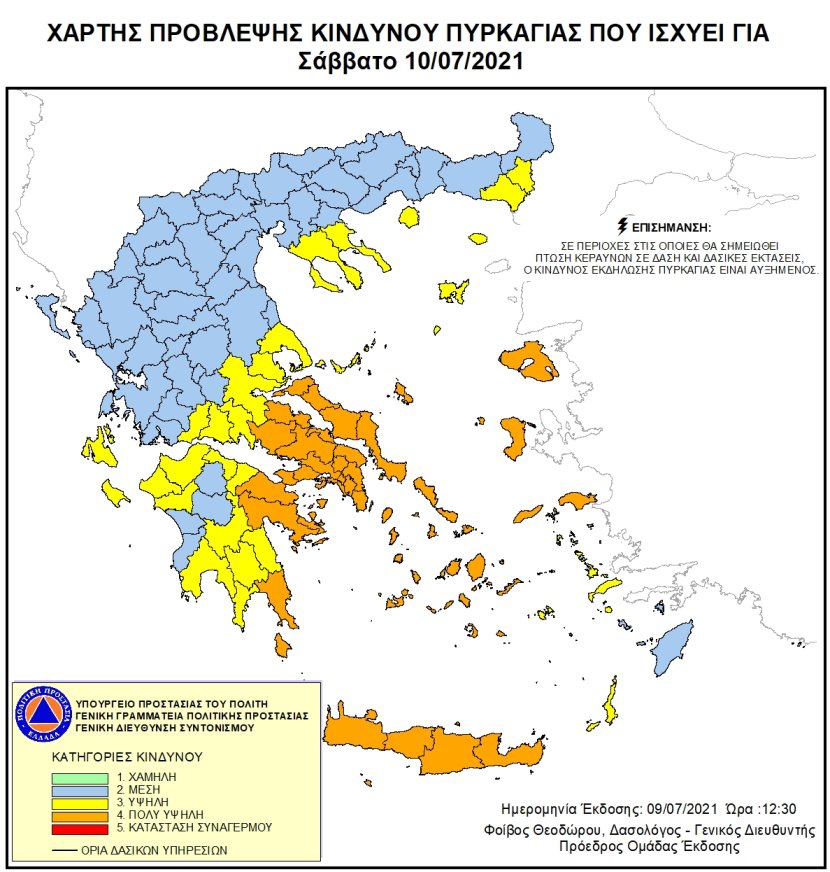 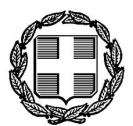                       Βλαχιώτη 09-07-2021ΕΛΛΗΝΙΚΗ ΔΗΜΟΚΡΑΤΙΑ ΝΟΜΟΣ  ΛΑΚΩΝΙΑΣΔΗΜΟΣ ΕΥΡΩΤΑ Δ/ΝΣΗ ΠΕΡ/ΝΤΟΣ, ΥΠ. ΔΟΜΗΣΗΣΚΑΙ ΤΕΧΝΙΚΩΝ ΥΠΗΡΕΣΙΩΝΤΜΗΜΑ ΠΕΡ/ΝΤΟΣ, ΠΟΛ. ΠΡΟΣΤΑΣΙΑΣ,ΚΑΘ/ΤΑΣ, ΑΝΑΚ/ΣΗΣ & ΣΥΝΤ/ΣΗΣ ΠΡΑΣΙΝΟΥ